LEMBAR PERSETUJUANEFEKTIVITAS MAJALAH INTERNAL ‘BULETIN Len’ SEBAGAI MEDIA UNTUK MEMENUHI KEPUASAN INFORMASI BAGI KARYAWAN DI PT. Len Industri (Persero)Oleh :Farika Juliharti132050356SKRIPSIUntuk Memenuhi Salah Satu Syarat Ujian Guna Memperoleh Gelar Sarjana Pada Program Studi Ilmu KomunikasiBandung, 18 Mei 2017Menyetujui,Pembimbing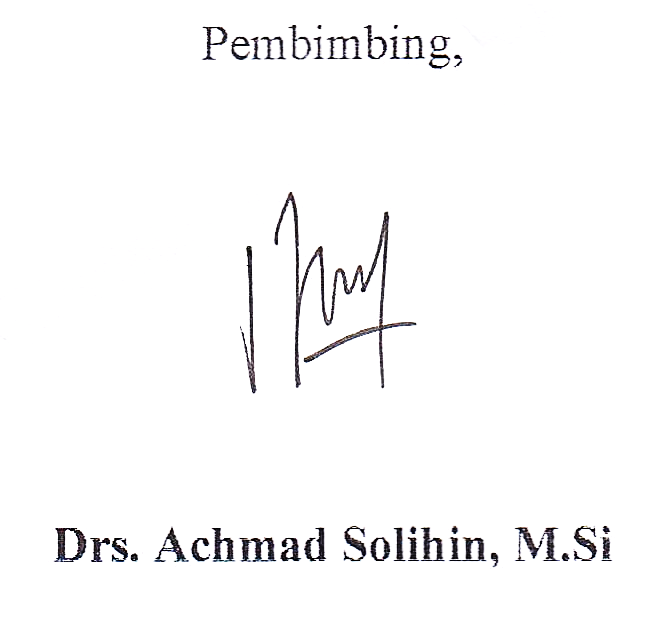 Mengetahui,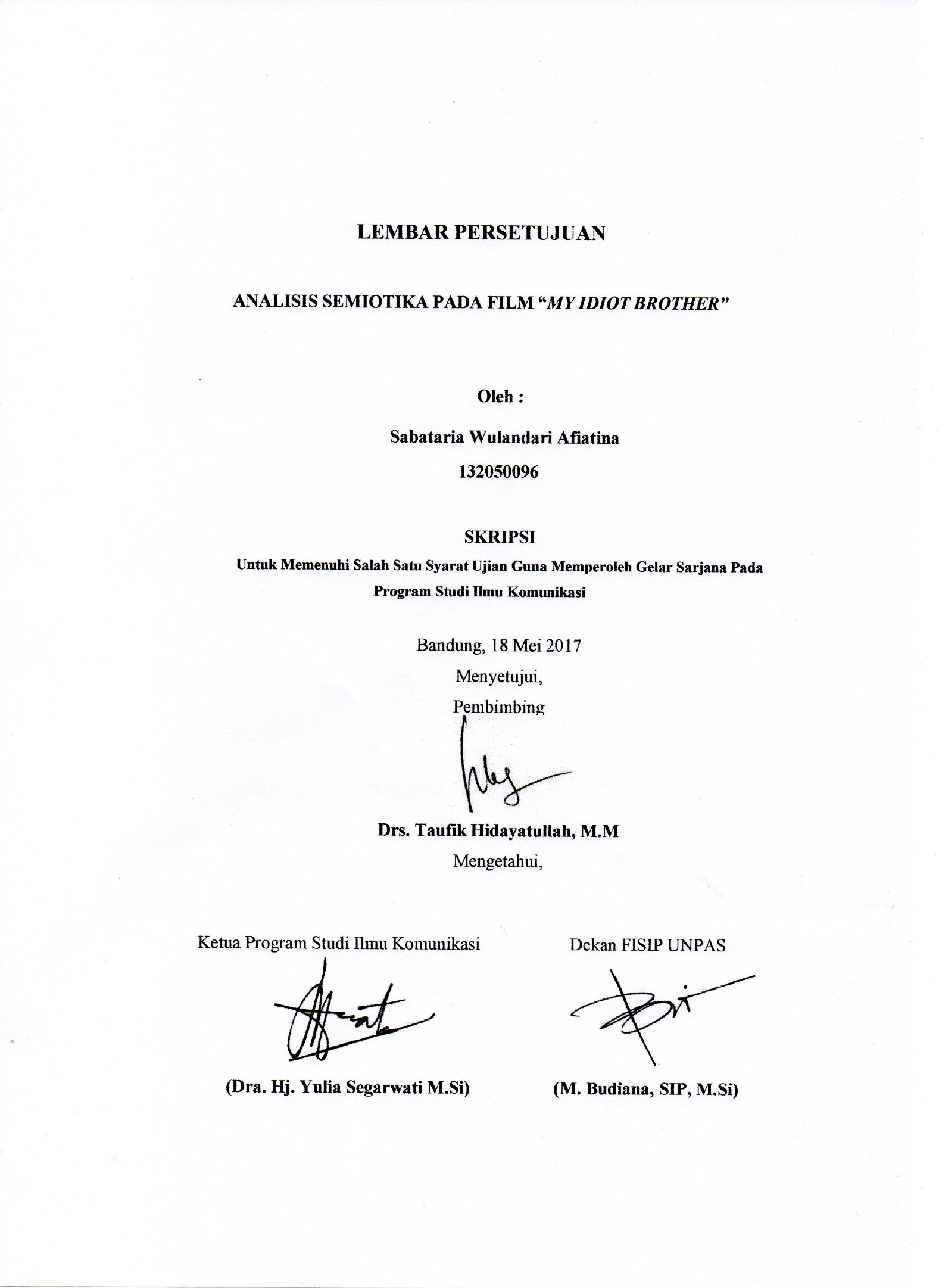 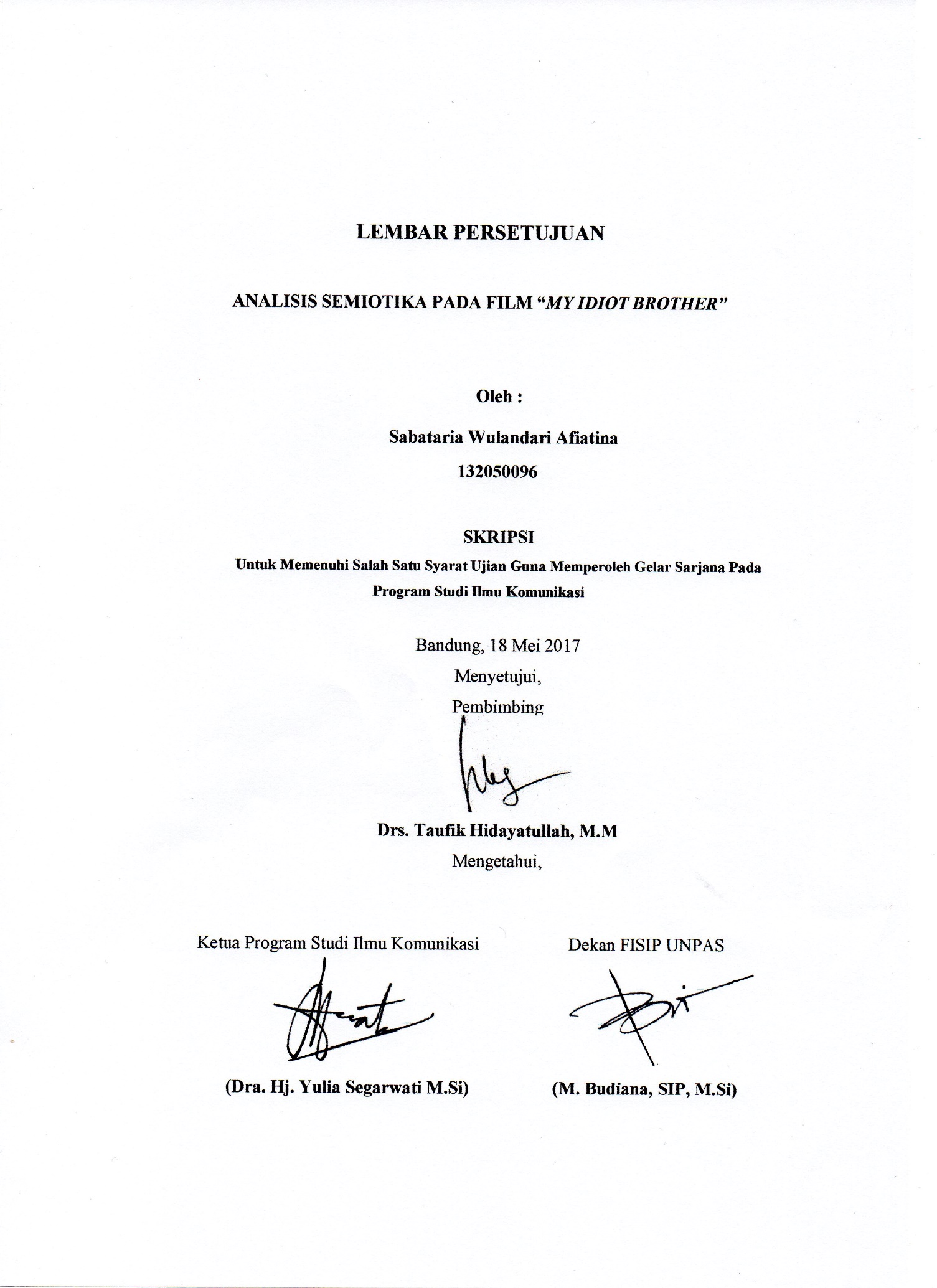 